SEMINARIO GREGORIANO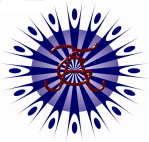      29 Junio 2016                Lugar: Auditórium del establecimientoHoraTemaTemaExpositor11:30 a 12:3011:30 a 12:30LA T.V Y LA INFLUENCIA EN LOS NIÑOS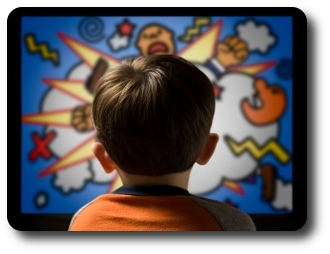 Marcelo Parraguez ÁlvarezProfesor de enseñanza media con mención en Historia y Ciencias Sociales